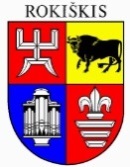 ROKIŠKIO rajono savivaldybėS TARYBADĖL ROKIŠKIO SOCIALINĖS PARAMOS CENTRO 2023 METŲ ATASKAITŲ RINKINIO PATVIRTINIMO2024 m. balandžio 25 d. Nr. TS-152Rokiškis	Vadovaudamasi Lietuvos Respublikos vietos savivaldos įstatymo 15 straipsnio 3 dalies 1 punktu ir 4 dalimi, Lietuvos Respublikos viešojo sektoriaus atskaitomybės įstatymu, Rokiškio rajono savivaldybės tarybos veiklos reglamento, patvirtinto Rokiškio rajono savivaldybės tarybos 2023 m. kovo 31 d. sprendimu Nr. TS-102 „Dėl Rokiškio rajono savivaldybės tarybos veiklos reglamento patvirtinimo“, 30.1.1 papunkčiu, Rokiškio rajono savivaldybės taryba n u s p r e n d ž i a:	Patvirtinti Rokiškio socialinės paramos centro 2023 m. veiklos ataskaitų rinkinį:1) veiklos ataskaitą (pridedama);2) finansinių ataskaitų rinkinį (pridedama);3) biudžeto vykdymo ataskaitų rinkinį (pridedama).	Sprendimas per vieną mėnesį gali būti skundžiamas Regionų apygardos administraciniam teismui, skundą (prašymą) paduodant bet kuriuose šio teismo rūmuose, Lietuvos Respublikos administracinių bylų teisenos įstatymo nustatyta tvarka.Savivaldybės meras                                                                                     Ramūnas GodeliauskasJolanta Paukštienė